Board of Trustees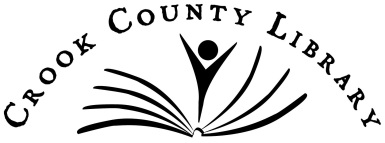 Meeting AgendaThursday, March 14, 2024, 5:15pm Crook County Library Broughton Room175 NW Meadow Lakes Dr., Prineville, OR 97754MEETING OPEN TO THE PUBLICJoin Zoom Meeting:https://zoom.us/j/94560326951?pwd=VExHbVhBOXl3b2NTNjFlUXNLMUtpZz09 Meeting ID: 945 6032 6951Passcode: 008960RECORDING NOTICE: This meeting will be recorded via Zoom Call to Order (5:15pm)Additions/deletions from the agenda; approval of agenda (ACTION)Conflicts/potential conflicts of interest      Announcements              Public Comment (5:15-5:25pm)Consent agenda (ACTION) (5:25pm)	Minutes of February 8, 2024, regular meeting.Reports (6:00-6:15pm)Friends	Circulation services	Director’s report	Financials/Statistics Review (6:15-6:20pm)	Continuing business (6:20-6:40)StaffStrategic planningBookmobile UpdateNew Business (6:40-7:00)Library Board of Trustees vacancy.  Notice has been sent to Sarah Puerner to advertise vacancy for 30 days.Agenda items for next meeting: April 11, 2024, Broughton Community Room, Crook County Library, 175 NW Meadow Lakes Dr., Prineville, OR 97754, 541-447-7978.  Adjournment